ItalyItalyItalyItalyJune 2023June 2023June 2023June 2023MondayTuesdayWednesdayThursdayFridaySaturdaySunday1234Republic Day56789101112131415161718192021222324252627282930NOTES: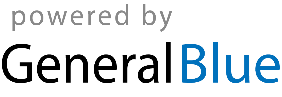 